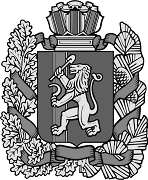 ___.11.2017                                  д.Чухломино                                            № ____Об утверждении адресной программы мероприятий по безопасности дорожного движения на улично-дорожной сети Чухломинского сельсовета на 2018 годВ соответствии с Федеральным законом от 10.12.1995 № 196-ФЗ «О безопасности дорожного движения», Федерального закона от 08.11.2007 № 257-ФЗ «Об автомобильных дорогах и о дорожной деятельности», с учетом изменений, внесенных в государственные стандарты, в соответствии Федеральным законом от 06.10.2003г. № 131-ФЗ «Об общих принципах организации местного самоуправления в Российской Федерации»  и  Уставом Чухломинского сельсовета, Чухломински сельский Совет депутатов, РЕШИЛ:1.Утвердить адресную программу мероприятий по безопасности дорожного движения на улично-дорожной сети  Чухломинского сельсовета на 2018 год2. Предусмотреть  в бюджете сельсовета для выполнения расходных обязательств по программе  соответствующие  денежные средства.3. Контроль за исполнением настоящего Решения оставляю за собой.4. Опубликовать настоящее Решение в печатном издании «Чухломинский вестник». 5. Настоящее Решение вступает в силу с 1 января 2018 года.Глава Чухломинского сельсовета                                                С.А. Криштоп Утверждено Решением Чухломинского селького Совета депутатов№ ___ от ___.11.2017Адресная программа мероприятий по безопасности дорожного движения на улично-дорожной сети Чухломинского сельсовета на 2018 годОсновные цели: стабилизация аварийности, защиты интересов общества и государства путем предотвращения дорожно-транспортных происшествий, тяжести их последствия и обеспечение безопасности дорожного движения на территории Чухломинского сельсовета.Приказами Федерального агентства по техническому регулированию и метрологии от 9 декабря 2013 г. № 2217-ст-2222-ст утверждены изменения национальных стандартов: ГОСТ Р 52289-2004, ГОСТ Р 52290-2004, ГОСТ Р 52605-2006, ГОСТ Р 51256-2011, ГОСТ Р 52765-2007 и ГОСТ Р 52766-2007.Совершенствование национальных стандартов, в первую очередь, ориентировано на решение сложившейся проблемы обеспечения безопасности пешеходов. Вносимые изменения уточняют и дополняют требования, направленные на предупреждение водителей транспортных средств о приближении к пешеходному переходу как к опасному участку и на информирование пешеходов о месторасположении пешеходного перехода.Изменения также касаются требований к обустройству пешеходных переходов, а именно обустройству их искусственными неровностями, дорожными ограждениями, светофорной сигнализацией с использованием кнопки включения зеленого сигнала для пешеходов, применение дорожных знаков на щитах желто-зеленого цвета и дорожной разметки бело-желтого цвета.Особое внимание уделено улично-дорожной сети около образовательных организаций.  К образовательным организациям в настоящий момент отнесены дошкольные образовательные организации, общеобразовательные организации, организации дополнительного образования, профессиональные образовательные организации.Изменения национальных стандартов введены в действие с 28 февраля 2014 года.На основании изложенного разработана настоящая программа.Приложение № 1«Перечень мероприятий и финансовоеобеспечение Программы на 2018 год»Адресная программа мероприятий по безопасности дорожного движения на улично-дорожной сети на 2018 годРоссийская Федерация Чухломинский сельский Совет депутатов Ирбейского района Красноярского краяР Е Ш Е Н И Е (ПРОЕКТ)№ п/пНаименование мероприятия по безопасности дорожного движенияАдресобъекта2018 годФинансирование,Тыс.руб.Источ-ники финан-сирования1Установка дорожных знаков1.23 «Дети» ( 2 шт.) на знаки, изготовленные с применением повышенного класса отражающей пленки на флуоресцентной подложке (желто-зеленого цвета), МДОБУ Чухломинский детский сад №98,00Бюд-жет поселения2Обустройство тротуаровул.Рабочая, ул.Мира д.Чухломино112,5Бюд-жет поселенияИТОГО120,5